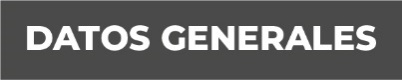 Nombre  Maira Del Moral LedoGrado de Escolaridad  MaestríaCédula Profesional  (Licenciatura) 4913408Teléfono de Oficina 228-8-41-02-70. Ext. 3205Correo Electrónico  Formación Académica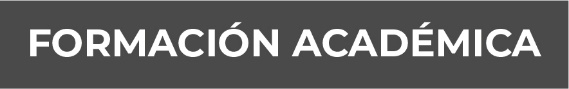 1999-2002Universidad Veracruzana.2012-2013Maestría  en  Administración  PúblicaTrayectoria Profesional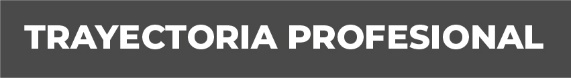 2001-2003Auxiliar Regiduría del H. Ayuntamiento de Jilotepec, Ver.2004-2014Auxiliar AdministrativoNoviembre 2014-Diciembre 2018Agente del Ministerio Público Adscrita a la extinta Dirección de Control de ProcesosDiciembre de 2018 a la FechaFiscal adscrita a la Visitaduría General Conocimiento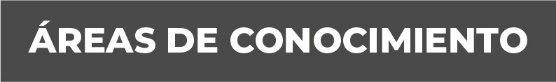 Derecho PenalDerecho Administrativo